ПОЛОЖЕНИЕ   о проведении Первенства Казанского района по лёгкой атлетике 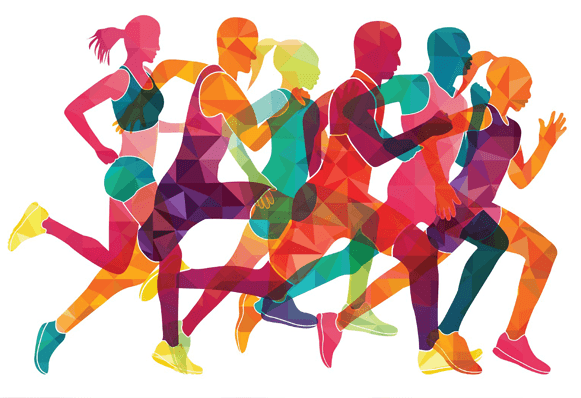 КАЗАНСКИЙ РАЙОН1.Цели и задачи 1. Первенство по легкой атлетике проводится для  привлечения учащихся к активным занятиям физической культурой и спортом, и популяризации легкой атлетике в Казанском районе.2. Выявление сильнейших спортсменов и формирование спортивного резерва Казанского района.2.Место и сроки проведения Соревнования проводятся 26-27 мая 2021 года в п. Новоселезнево, стадион  МАОУ «Новоселезневская СОШ». Начало соревнований в 14:30 часов.3.Программа соревнованийСоревнования лично-командные проводятся среди команд общеобразовательных учреждений Казанского района. 26 мая 2021 годаБег 100 м. мальчики, девочки.Бег 400 м. мальчики, девочки.Бег 1500 м. мальчики, девочки.Толкание ядра мальчики, девочки.27 мая 2021 годаБег 200 м. мальчики, девочки.Бег 800 м. мальчики, девочки. Бег 3000 м. юноши.4. Руководство проведений соревнованийРуководство проведением соревнований осуществляет МАУ ДО «Казанская районная ДЮСШ». Главный судья соревнований: Янченко Владимир Петрович тел. 8950-496-82-42.5.Состав командВ соревнованиях принимают участие команды общеобразовательных учреждений, возраст участников 2004 г.р. и младше. Вне конкурса участие могут принимать учащиеся общеобразовательных учреждений, возраст 2003 г.р. и старше. Состав команды до 10 человек независимо от пола. В зачет общекомандной борьбы идут 10 беговых и 1 технический вид.6. НаграждениеУчастники первенства Казанского района  по легкой атлетике, занявшие 1-3 место в  личном зачете награждаются грамотами и медалями.    ЗаявкиЗаявка на участников подаётся в день приезда команды в мандатную комиссию. В заявке должен быть допуск врача на каждого участника.Обеспечение безопасности участников и зрителей8.1 Участники Соревнования и организаторы используют средства индивидуальной защиты, за исключением периода соревновательной и тренировочной деятельности (для спортсменов и спортивных судей).8.2.Участники Соревнования и организаторы соблюдают требования Регламента COVID-19, а также регламенты (положения, рекомендации) объектов спорта, на которых проводятся соревнования.8.3. Представители команд осуществляют термометрию, следят за отсутствием симптомов ОРВИ, незамедлительно информируют медицинский персонал и Организаторов соревнований при выявлении лиц с температурой и симптомами ОРВИ во время проведения соревнований.Положение является официальным вызовом на соревнования.Главный судья соревнований:  Янченко Владимир Петрович сот.  8-950-496-82-42Приложение № 1ЗАЯВОЧНЫЙ  ЛИСТ на участие в Первенстве Казанского района по легкой атлетикесреди учащихся общеобразовательных учрежденийОт команды ______________________________________________________________ Руководитель организации - _____________________________             (расшифровка подписи)       м.п.К соревнованиям допущено _______(_____)чел.  Врач__________________________(расшифровка подписи) м.п.Представитель команды - _________________________СОГЛАСОВАНО                                                                      Директор МАОУ «Новоселезневская СОШ»                                                                                                                             _______________Е.А. Дубынина                                                                                                                                        _________________2021 годУТВЕРЖДАЮ                                                                      Директор МАУ ДО                                                                         «Казанская районная ДЮСШ»                                                                                          _______________А.В. Коротченко                                                                                                                                             _________________2021 год№ п./п. Ф.И.О. (полностью) число, месяц, год рожд. спорт.разряд Виза врача 1 2345678910